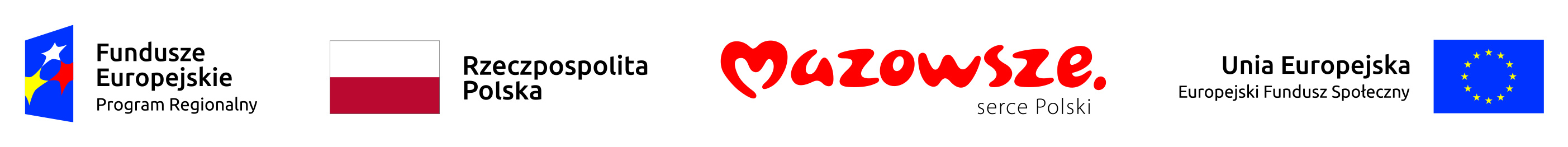 SP.ZZOZ/41/2019                                                                  	Przasnysz, 21.08.2019 r.Zapytanie ofertoweSamodzielny Publiczny Zespół Zakładów Opieki Zdrowotnej w Przasnyszu zaprasza do złożenia oferty na wynajem krytej pływalni w celu realizacji zadań projektu nr RPMA.09.02.02-14-b241/18 pn.  „Smak zdrowia – wdrażanie wczesnego wykrywania i leczenia otyłości” realizowanego w ramach Regionalnego Programu Operacyjnego Województwa Mazowieckiego 2014-2020. I. Opis przedmiotu zamówieniaPrzedmiotem zamówienia jest realizacja usługi w postaci wynajmu infrastruktury krytej pływalni do celów realizacji projektu. Szczegółowy opis przedmiotu zamówienia w załączniku nr 1 do zapytania. II. Termin płatnościTermin płatności 30 dni od daty dostarczenia faktury do SPZZOZ w Przasnyszu.III. Termin realizacjiTermin wykonania umowy: od dnia podpisania umowy do 30 czerwca 2020 r.    IV. Kryterium ocenyPrzy wyborze ofert zamawiający będzie się kierował następującymi kryteriami:Cena – 100 %Oferty w kryterium „Cena oferty” (C) będą oceniane według następującego wzoru:                                     najniższa cena ofertowa bruttoC = ––––––––––––––––––––––––––––––––––––––––––––––  x 100%                              cena oferty badanej bruttoZamawiający udzieli zamówienia Wykonawcy, którego oferta nie została odrzucona i przedstawia najkorzystniejszy bilans punktowy.  Na okoliczność rozstrzygnięcia zostanie zawarta umowa, która stanowi załącznik nr 3 do niniejszego zapytania.V. Termin składania ofertOferty należy złożyć w sekretariacie SP ZZOZ w Przasnyszu pok. Z110 do dnia 29.08.2019 r do godziny 10:00.VI. Sposób sporządzenia i składania oferty Lista dokumentów/oświadczeń wymaganych od Wykonawcyformularz ofertyzaakceptowany wzór umowydokument potwierdzający prawo do dysponowania obiektemSposób składania ofertKażdy Wykonawca może złożyć tylko jedną ofertę.Ofertę należy sporządzić w języku polskim.Oferta oraz dokumenty składane wraz z ofertą (stanowiące integralną jej część) muszą być podpisane przez osobę lub osoby upoważnione do reprezentowania Wykonawcy, zgodnie z zasadą reprezentacji wynikającą z właściwego rejestru.W przypadku podpisania oferty, oświadczeń lub innych dokumentów przez osoby inne niż wskazane w odpowiednim rejestrze, do oferty należy dołączyć pełnomocnictwo  dla tych osób i podpisane przez osoby upoważnione.Dokumenty należy składać w formie oryginału lub kopii potwierdzonej za zgodność z oryginałem przez Wykonawcę.Formularz oferty, który stanowi załącznik nr 2 do niniejszego Zapytania ofertowego, należy złożyć wyłącznie w oryginale z czytelnym podpisem.Ofertę należy złożyć  Zamawiającemu w trwale zamkniętym, nieprzezroczystym, nienaruszonym opakowaniu z zapisem:Do powyższego zapytania nie mają zastosowania przepisy ustawy Prawo Zamówień Publicznych z dnia 29 stycznia 2004 r. (tekst jednolity Dz. U. 2018 r. poz. 1986 r  z póżn. zm., z 2019 r poz. 53) art. 4 ust. 8.Załącznik nr 1.Wynajem  krytej pływalni dla uczestników projektu RPMA.09.02.02-14-b241/18 pn.  „Smak zdrowia – wdrażanie wczesnego wykrywania i leczenia otyłości wśród dzieci”Przedmiotem zamówienia jest realizacja usługi w postaci wynajmu infrastruktury krytej pływalni do celów realizacji projektu: RPMA.09.02.02-14-b241/18 pn.  „Smak zdrowia – wdrażanie wczesnego wykrywania i leczenia otyłości wśród dzieci”W całym okresie realizacji usługi odbędzie się: min. 60 zajęć w okresie od września 2019 r.  do czerwca 2020 r., trwających jedną godzinę zegarową/grupę + (ok. 15 min wejście i ok. 15 min wyjście) dla  2 grup 25-osobowych w ciągu 30 tygodni). Dzień wynajęcia pływalni: sobota (30 tygodni od września 2019 r. do czerwca 2020 r.Godziny wynajęcia pływalni: do ustalenia z WykonawcąPlanowany przebieg zajęć: udostępnienie pływalni dla dwóch 25-osobowych grup (łącznie 50 osób). Każda grupa będzie miała przydzielonych 2 realizatorów zajęć/opiekunów. Zamawiający zastrzega sobie możliwość zmiany godzin wynajęcia pływalni.Zamawiający zastrzega, że w ramach zamówienia Wykonawca jest zobowiązany do bezpłatnego udostępnienia pływalni na 10  godzin zegarowych w ramach niniejszego zamówienia.Zamówienie obejmuje prawo wchodzenia na basen z grupą dla 2 opiekunów-prowadzących zajęcia w celu przeprowadzenia zajęć ruchowych. 	Wykonawca zobowiązany jest zapewnić uczestnikom pełne bezpieczeństwo na basenie w trakcie prowadzenia zajęć.  Wykonawca ponosi odpowiedzialność w czasie trwania zajęć za właściwe zapewnienie bezpieczeństwa uczestnikom powyższych zajęć na hali basenowej oraz za ewentualne skutki ich niedopełnienia. Wykonawca jest zobowiązany posiadać ważne w całym okresie wykonywania umowy ubezpieczenie odpowiedzialności cywilnej w zakresie wykonywanej działalności gospodarczej związanej z przedmiotem zamówienia oraz następstw nieszczęśliwych wypadków dotyczących zatrudnionych pracowników oraz osób trzecich i mienia. 	Płatność za wykonanie przedmiotu umowy będzie dokonywana co miesiąc, po realizacji zamówienia, na podstawie faktury dostarczonej do SPZZOZ przez Wykonawcę.Zamawiający zastrzega sobie prawo do unieważnienia postępowania bez podania przyczyn, a także do pozostawienia postępowania bez wyboru oferty. Jeżeli Wykonawca, którego oferta została wybrana, uchyli się od zawarcia umowy, Zamawiający może wybrać ofertę najkorzystniejszą spośród pozostałych ofert z zastrzeżeniem nieprzekroczenia wysokości środków zaplanowanych w budżecie projektu na realizację niniejszego zamówienia.Załącznik nr 2FORMULARZ OFERTYNazwa oferenta: ...............................................................................................................Adres: ...............................................................................................................................Telefon: ....................................................... Fax: ............................................................REGON ............................................................................................................................NIP ...................................................................................................................................Data: .................................................................................................................................W imieniu reprezentowanej przeze mnie firmy oświadczam, że: Oferuję wykonanie przedmiotu zamówienia za cenę łącznie:Cena 1 godz. netto..........................................................złSłownie: ...........................................................................................................................      Podatek VAT w % …Cena 1 godz. brutto..........................................................złSłownie: ...........................................................................................................................Wartość netto za 50 godz.: ..........................................................złSłownie: ...........................................................................................................................      Podatek VAT w % …      Wartość brutto za 50 godz.: ……………………………..…… zł	 Słownie: ……………………………………………………………………..………….Akceptuje warunki określone w zapytaniu. W przypadku wyboru oferty, firma zobowiązuje się do podpisania umowy w terminie                             i miejscu wskazanym przez Zamawiającego.Załączniki:1…………………………………………………………….2……………………………………………………………............................................, ......................... 2019 r.     (miejscowość)                       (data)                                                                                  ………………………………................                                                               podpis Wykonawcy lub upoważnionego przedstawicielaZałącznik nr 3WZÓR UMOWYUmowa Nr …/2019zawarta w dniu .................r. pomiędzySamodzielnym Publicznym Zespołem Zakładów Opieki Zdrowotnej z siedzibą w Przasnyszu, reprezentowanym przez Dyrektora lek. Jerzego Sadowskiego, zwanym dalej „Zamawiającym”,a………………………………………..…………………………………………………………………………………………………….…., zwanym w dalszej części „Wykonawcą”.NIP ……………………….       REGON ………………………..reprezentowanym przez: ...........................................................................................§ 1PRZEDMIOT UMOWYWykonawca zobowiązuje się do wynajmu krytej pływalni na potrzeby realizacji zajęć w projekcie RPMA.09.02.02-14-b241/18 pn.  „Smak zdrowia – wdrażanie wczesnego wykrywania i leczenia otyłości wśród dzieci”Kryta pływalnia znajduje się w …………………..……………………………………                                                                     (dokładny adres lokalizacji basenu)Czas trwania zajęć – 1 godzina zegarowaLiczebność jednej grupy – 25 osób (łącznie 2 grupy – 50 osób). Każda grupa będzie miała przydzielonych 2 opiekunów.Termin realizacji i czas trwania zajęć: min. 60 zajęć w okresie od września 2019 r. do czerwca 2020 r., trwające jedną godzinę zegarową/grupa (2 grupy po 25 osób w ciągu 30 tygodni). Wejście i wyjście z szatni będzie trwało łącznie 0,30 h/grupę  (ok. 15 min wejście i ok.15 min wyjście). Zamówienie obejmuje prawo wchodzenia na basen z grupą dla 2 opiekunów/prowadzących zajęcia w celu dopilnowania dzieci.Umowa obejmuje płatną realizację usługi - 50 godzin zegarowych zajęć oraz nieodpłatne udostępnienie krytej pływalni przez Wykonawcę na 10 godzin zegarowych zajęć projektu.§ 2UDOSTĘPNIENIE OBIEKTUObiekt, o którym mowa w § 1 ust. 2 wraz z obsługą ratowniczą Wykonawca przekazuje Zamawiającemu na przeprowadzenie zajęć pływania dla Uczestników projektu w terminach – zgodnie z załącznikiem do Umowy (Harmonogram).Zamawiający zastrzega sobie możliwość zmiany godzin wynajęcia pływalni.§ 3TERMIN REALIZACJI ZAMÓWIENIAUmowa zostaje zawarta na czas określony od dnia podpisania umowy do dnia ………                                 czerwca 2020 r. § 4WYNAGRODZENIEZa korzystanie z obiektu wraz z obsługą ratowniczą, o którym mowa w § 1 ust. 1 umowy, Zamawiający uiszczać będzie opłatę w wysokości: …........... zł brutto (słownie: ….......................) za 1 godzinę basenową podczas, której z basenu jednorazowo może korzystać jedna grupa przy zachowaniu liczebności jak w § 1 ust. 4 ( tj. dwie podgrupy pływające, każda pod opieką 2 opiekunów). Należność, o której mowa w ust. 1 regulowana będzie w okresach miesięcznych wg faktycznie wykorzystanych godzin basenowych, przelewem na konto Wykonawcy: …........................................................................ w terminie 30 dni od daty otrzymania faktury. Strony wprowadzają zakaz przelewów wierzytelności wynikających z tytułu wykonania niniejszej umowy.§ 5KARY UMOWNEW przypadku zwłoki w płatności, Wykonawca może naliczyć ustawowe odsetki.Wykonawca zapłaci Zamawiającemu karę umowną w wysokości 20 % ceny określonej w § 2, jeżeli odstąpienie od umowy nastąpi z winy leżącej po stronie Wykonawcy. Zamawiający zapłaci Wykonawcy karę umowną w wysokości 20 % ceny określonej w § 2, jeżeli odstąpienie od umowy nastąpi z winy leżącej po stronie Zamawiającego.W przypadku korzystania z obiektu, o którym mowa w § 1, w sposób niezgodny z celem umowy jak w § 2 Wykonawca rozwiąże umowę w trybie natychmiastowym.
§ 6OBOWIĄZKI WYKONAWCYW ramach realizacji przedmiotu zamówienia Wykonawca zobowiązany jest:zapoznać uczestników z obiektem i zasadami BHP na basenie,zapoznać uczestników z wodą,zapoznać uczestników z treścią Ogólnego Regulaminu.Wykonawca zobowiązany jest zapewnić uczestnikom pełne bezpieczeństwo na basenie w trakcie prowadzenia zajęć.Wykonawca ponosi odpowiedzialność w czasie trwania zajęć za właściwe zapewnienie bezpieczeństwa uczestnikom powyższych zajęć na hali basenowej oraz za ewentualne skutki ich niedopełnienia. Wykonawca jest zobowiązany posiadać ważne w całym okresie wykonywania umowy ubezpieczenie odpowiedzialności cywilnej w zakresie wykonywanej działalności gospodarczej związanej z przedmiotem zamówienia oraz następstw nieszczęśliwych wypadków dotyczących zatrudnionych pracowników oraz osób trzecich i mienia.§ 7OBOWIĄZKI ZAMAWIAJĄCEGOZamawiający ponosi odpowiedzialność za szkody wyrządzone przez osoby korzystające z obiektu oraz zobowiązany jest do ich naprawienia.W przypadku powstania szkody w obiekcie strony sporządzą protokół, który stanowić będzie podstawę do ustalenia odpowiedzialności Korzystającego.Zamawiający nie może przekazywać obiektu do korzystania innym osobom bez zgody Wykonawcy. § 8POSTANOWIENIA KOŃCOWEUmowa wchodzi w życie z dniem zawarcia. Wszelkie zmiany postanowień umowy wymagają dla swej ważności formy pisemnej podpisanej przez obie strony.Sprawy nieuregulowane umową podlegają przepisom Kodeksu Cywilnego i Prawa zamówień publicznych. Wszelkie spory strony będą rozstrzygać polubownie, a jeśli nie będzie to możliwe, spory przekazywane będą do rozstrzygnięcia przez Sąd Rejonowy w Przasnyszu.Wykonawca nie może dokonać cesji praw wykonania niniejszej umowy na rzecz osoby trzeciej bez pisemnej zgody Zamawiającego.Umowa została sporządzona w trzech jednobrzmiących egzemplarzach, w tym dwa egzemplarze dla Zamawiającego i jeden egzemplarz dla Wykonawcy.……………………………………….                            …………………………………….    WYKONAWCA					        ZAMAWIAJĄCY